                      Приказ №82 от 29 ноября 2020г. О проведении муниципального этапа республиканского конкурса «Учитель года Республики Дагестан - 2022»В рамках реализации мероприятий государственной программы Республики Дагестан «Развитие образования в Республике Дагестан», утвержденной постановлением Правительства Республики Дагестан от 23 декабря 2014 года № 664, с целью выявления талантливых учителей, их поддержки и поощрения, повышения их социального статуса и престижа педагогической профессии, распространения инновационного педагогического опыта лучших учителей Республики Дагестан, а также в соответствии с приказом Министерства образования и науки РД № 05-02-655/21 от 18 ноября 2021г.ПРИКАЗЫВАЮ: 1. Провести муниципальный этап республиканского конкурса «Учитель года Республики Дагестан - 2022» (далее – Конкурс) с 14 по 17 декабря 2021 года.2. Конкурс провести на основании Республиканского Положения о Конкурсе (приложение №1). Провести муниципальный этап конкурса в два этапа: конкурсное испытание «Методическая мастерская» и конкурсное испытание «Урок».3. Площадками проведения Конкурса определить МКОУ «Сергокалинская СОШ №1» и МКОУ «Сергокалинская СОШ №2».4. Для проведения конкурса создать жюри.1. Исаева Х.Н. - начальник УО; 2. Мусаев М.И. - методист УО;3. Магомедова У.К. - методист МКУ УО;4. Алиева Н.Ш. – методист МКУ УО, председатель РК Профсоюза;5. Омарова З.М. – директор ЦРБ; 6. Абдуллаев У.М. – директор МКОУ «Нижнемахаргинская СОШ»;7. Гамидова Г.С. – директор МКОУ «Аймаумахинская СОШ»;8. Алибеков А.А. – зам.директора по УВР МКОУ «Миглакасимахинская СОШ».5.  Руководителям образовательных организаций района:5.1. Довести до сведения педагогов приказ о проведении Конкурса. 5.2. Обеспечить своевременное и качественное представление следующих документов до 10 декабря 2021 года на e-mail: uma196565@mail.ru:представление по форме (приложение № 1); заявление участника Конкурса по образцу (приложение № 2); информационная карта участника Конкурса (приложение № 3); согласие участника Конкурса на обработку персональных данных (приложение № 4); скан-копия паспорта участника (первый разворот и страница с отметкой о регистрации); скан-копия трудовой книжки участника (первый разворот и страница с информацией об актуальном месте работы) или выписку из электронной трудовой книжки на бумажном носителе. 6. Методическому кабинету:6.1. Обеспечить организацию и проведение муниципального этапа Конкурса;6.2. Подготовить и направить документы победителя муниципального этапа с 20 по 30 декабря 2021 года согласно пункту 2.2. Положения;6.3. Обеспечить психологическое сопровождение участников Конкурса.7. Настоящий приказ довести до сведения руководителей и педагогов образовательных организаций, разместить на сайте Управления образования.8. Контроль за исполнением настоящего приказа оставляю за собой.Приложение: на 27 л. в 1 экз. Начальник МКУ «УО»:                                                             Х.ИсаеваИсп. Магомедова У.К.Тел.: 8 (903) 482—57-46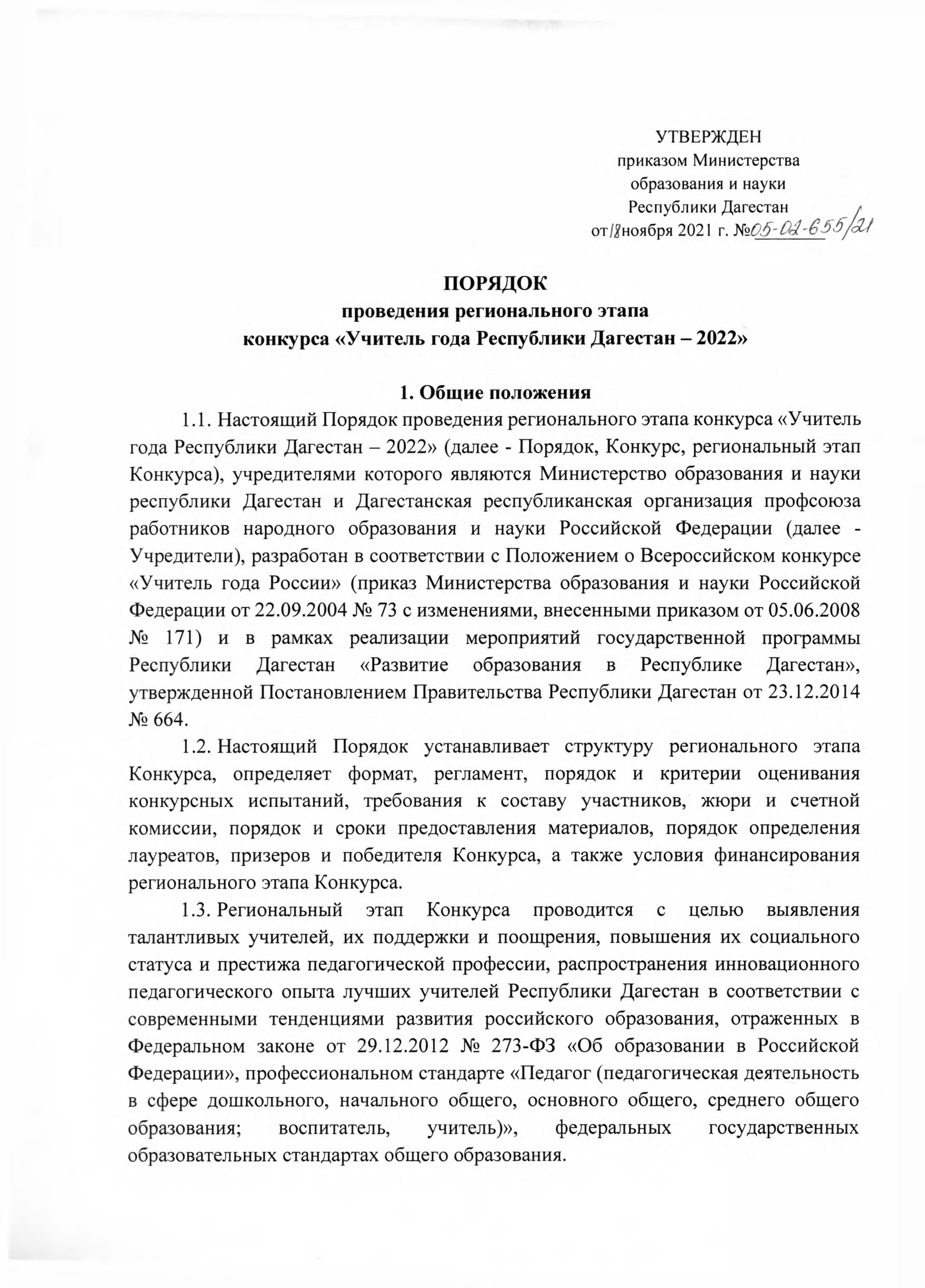 1.4. Девиз Конкурса «Учить и учиться» отражает главные задачи современного образования: непрерывный профессиональный и личностный рост учителя, трансляция лучших образцов педагогической практики, распространение инновационных идей и достижений. 1.5. Организационно-техническое сопровождение регионального этапа Конкурса обеспечивает Оператор Конкурса. Оператором регионального этапа Конкурса является государственное бюджетное учреждение дополнительного профессионального образования Республики Дагестан «Дагестанский институт развития образования» (далее – Оператор). По всем вопросам Конкурса можно обращаться к Расуловой Маржане Магомедовне в рабочие дни с 9:00 до 17.00 (по московскому времени) по телефону: +7 (918) 845-69-23. Партнерами регионального этапа Конкурса являются Дагестанская региональная общественная организация «Учитель года», Региональная общественная организация «Ассоциация педагогов Республики Дагестан», Исторический парк «Россия - Моя история» (далее - Партнеры), которые оказывают содействие в организации и проведении Конкурса во взаимодействии с Учредителями Конкурса. 1.6. Сроки проведения этапов Конкурса: школьный этап - с 1 по 5 декабря 2021; муниципальный этап (отборочный тур) – с 14 по 17 декабря 2021; региональный этап – с 17 января по 1 февраля 2022 года первый очный тур (приложение № 7), с 4 по 8 апреля 2022 года – второй и третий очные туры (на площадке Оператора: г. Махачкала, ул. Магомедтагирова, д. 159, ГБУ ДПО «ДИРО»). Место проведения муниципального этапа – города и районные центры муниципальных образований; для негосударственных общеобразовательных организаций и подведомственных Минобрнауки РД общеобразовательных организаций – площадка, представленная Оператором. Место проведения регионального этапа: очный тур регионального этапа Конкурса - города: Буйнакск, Дербент, Хасавюрт, Избербаш, Каспийск; и III очные туры – г. Махачкала. Для участников регионального этапа Конкурса 12 января 2022 г. Оператором Конкурса проводится установочный вебинар, с привлечением ресурсов Партнеров Конкурса. Информация о региональном этапе Конкурса размещается на официальном сайте Министерства образования и науки Республики Дагестан http://dagminobr.ru, на сайте Дагестанской республиканской организации профсоюза работников народного образования и науки Российской Федерации http://www.ed-union05.ru, на сайте Оператора https://cpmrd.ru и Партнеров Конкурса http://myhistorypark05.ru/, https://ug-rd.ru/, https://vk.com/pedagog05.  2. Условия участия, требования к документам и материалам 2.1. Участниками регионального этапа Конкурса являются учителя со стажем педагогической работы не менее трех лет. Для участия в региональном этапе Конкурса от каждого муниципального образования Республики Дагестан делегируется один конкурсант - победитель муниципального этапа Конкурса текущего года, проводимого муниципальным органом управления образованием Республики Дагестан, (далее - муниципальный этап Конкурса), за исключением следующих муниципалитетов: г. Махачкала – победитель и два призера, набравших наибольшие баллы по итогам муниципального этапа Конкурса, Хасавюртовский район – победитель и призер, набравший наибольший балл по итогам муниципального этапа Конкурса. Негосударственные общеобразовательные организации и подведомственные Минобрнауки РД общеобразовательные организации - победитель и призер, набравший наибольший балл по итогам отборочного этапа Конкурса, проводимого на площадке Оператора. По объективным причинам, которые подтверждаются протоколом оргкомитета муниципального (либо отборочного тура) этапа Конкурса, для участия в региональном этапе Конкурса, в случае невозможности принятия участия победителя либо призера, в рамках выделенной квоты, муниципалитетом может быть направлен участник, занявший следующее после победителя либо призера, в рамках выделенной квоты, место на муниципальном этапе Конкурса текущего года. 2.2. Для участия в региональном этапе Конкурса муниципальные органы управления образованием Республики Дагестан направляют Оператору Конкурса официальным письмом следующие документы: представление по форме (приложение № 1); заявление участника регионального финала Конкурса по образцу (приложение № 2); информационная карта участника регионального финала Конкурса (приложение № 3); согласие участника регионального финала Конкурса на обработку персональных данных (приложение № 4); выписка из протокола заседания оргкомитета муниципального этапа «Учитель года Республики Дагестан – 2022» (приложение № 5); справка об итогах муниципального этапа конкурса «Учитель года Республики Дагестан – 2022» (приложение № 6); скан-копия паспорта участника (первый разворот и страница с отметкой о регистрации); скан-копия трудовой книжки участника (первый разворот и страница с информацией об актуальном месте работы) или выписку из электронной трудовой книжки на бумажном носителе. 2.3. Кандидаты на участие в региональном этапе Конкурса должны направить Оператору в электронном виде необходимые документы с 20 по 30 декабря 2021 года (при почтовом отправлении по штемпелю не позднее 01 января 2022 года).  2.4. Информация о почтовом и электронном адресах направления документов сообщается Оператором в муниципальные образования Республики Дагестан не позднее, чем за две недели до окончания срока, указанного в п. 2.3. 2.5. По завершении сбора документов и материалов, указанных в п. 2.2. настоящего Порядка, Оператор формирует списочный состав участников финала. Состав участников финала утверждается Оргкомитетом и размещается на сайте Оператора в день проведения установочного вебинара. 2.6. Не подлежат рассмотрению документы, подготовленные с нарушением требований к оформлению, и документы участников, не прошедших регистрацию на сайте регионального этапа Конкурса, а также направленных Оператору после окончания сроков приема, указанных в п. 2.3. 2.7. Материалы, предоставленные для участия в региональном этапе Конкурса, не возвращаются.  3. Структура конкурсных испытаний, формат, регламент их проведения, порядок и критерии оценки 3.1. Региональный этап Конкурса проходит в три этапа: первый, второй и третий очные этапы. Конкурсные мероприятия очных этапов транслируются Оператором на собственном канале интернет-сервиса YouTube. 3.2. Первый очный этап «Учитель - профессионал» Первый очный этап, проводимый в рамках групп, включает два конкурсных испытания: «Методическая мастерская» и «Урок». Для проведения конкурсных испытаний первого очного этапа из числа победителей и призеров муниципального этапа Конкурса, формируется пять групп (приложение № 7). Негосударственные общеобразовательные организации и подведомственные Минобрнауки РД общеобразовательные организации представляют своих педагогов для участия в первом очном туре регионального этапа в соответствующей группе (приложение № 7). 3.2.1. Конкурсное испытание «Методическая мастерская» Цель конкурсного испытания: демонстрация конкурсантом методической компетентности, умения анализировать и представлять собственный опыт в области обучения и воспитания. Формат конкурсного испытания: представление конкурсантом эффективных методических практик организации процесса обучения и воспитания обучающихся в соответствии с ценностными ориентирами и современными социокультурными тенденциями развития образования. Выступление конкурсанта может сопровождаться презентацией, содержащей не более 12 слайдов. Для представления методических материалов конкурсантом может быть использован собственный интернет-ресурс (личный сайт, блог, в том числе и на странице социальной сети, страница на сайте образовательной организации). Конкурсное испытание проводится в общеобразовательной организации, утвержденной Оргкомитетом в качестве площадки проведения первого очного этапа. Очередность выступления конкурсантов определяется жеребьевкой, проводимой на установочном вебинаре 12 января 2022 года. Регламент конкурсного испытания: выступление конкурсанта - до 15 минут; ответы на вопросы членов жюри - до 10 минут. Порядок оценивания конкурсного испытания: Оценивание производится по трем критериям, каждый критерий раскрывается через пять показателей. Каждый показатель оценивается по шкале от 0 до 2 баллов, где 0 баллов - «показатель не проявлен», 1 балл - «показатель проявлен частично», 2 балла - «показатель проявлен в полной мере». Максимальная оценка за конкурсное испытание - 30 баллов. Критерии оценки конкурсного испытания: актуальность и результативность; научная корректность и методическая грамотность (в том числе в использовании электронных средств обучения); информационная, коммуникативная и языковая культура. 3.2.2. Конкурсное испытание «Урок» Цель конкурсного испытания: демонстрация конкурсантом профессиональных компетенций в области проведения и анализа урока как основной формы организации учебно-воспитательного процесса и учебной деятельности обучающихся. Формат конкурсного испытания: урок по учебному предмету, который проводится конкурсантом в общеобразовательной организации, утвержденной приказом Минобрнауки РД в качестве площадки проведения первого очного тура. Тема урока определяется в соответствии с календарно-тематическим планированием и рабочей программой по соответствующему предмету с учетом ее фактического выполнения в соответствующем классе общеобразовательной организации, утвержденной приказом Минобрнауки РД в качестве площадки проведения первого очного этапа. В случае, если преподаваемый конкурсантом предмет не изучается в данной общеобразовательной организации, урок проводится на произвольную тему. Возрастная группа (класс), в которой будет проводиться урок, выбирается конкурсантом. Последовательность выступлений конкурсантов та же, что и в ходе конкурсного испытания «Методическая мастерская». Сведения о теме урока, возрастной группе (классе), количестве обучающихся и необходимом для проведения урока оборудовании заявляются конкурсантом через Оператора регионального этапа Конкурса при подаче заявки на участие в срок с 20 по 30 декабря 2021 года. Регламент конкурсного испытания: проведение урока - 35 минут; самоанализ урока и ответы на вопросы членов жюри - до 10 минут. Порядок оценивания конкурсного испытания: Оценивание производится по шести критериям, каждый критерий раскрывается через пять показателей. Каждый показатель оценивается по шкале от 0 до 2 баллов, где 0 баллов - «показатель не проявлен», 1 балл - «показатель проявлен частично», 2 балла - «показатель проявлен в полной мере». Максимальная оценка за конкурсное испытание - 60 баллов. Критерии оценки конкурсного испытания: корректность и глубина понимания предметного содержания; методическая и психолого-педагогическая грамотность при проведении занятия и поддержка учебной мотивации; творческий подход к решению профессиональных задач;коммуникативная и речевая культура; целеполагание и результативность; рефлексия проведенного урока (самоанализ). 3.3. Второй очный этап «Учитель - мастер» Во втором очном туре принимают участие по три участника первого очного тура регионального этапа Конкурса, набравших наивысшие баллы по рейтингу в соответствующей группе. Место проведения второго очного тура регионального этапа Конкурса определяется приказом Министерства образования и науки Республики Дагестан (на площадке Оператора) и включает два конкурсных испытания: «Классный час» и «Мастер-класс».  3.3.1. Конкурсное испытание «Классный час» Цель конкурсного испытания: демонстрация лауреатами Конкурса профессионально-личностных компетенций в области воспитания и социализации обучающихся. Формат конкурсного испытания: классный час с обучающимися. Классный час проводится на площадке, утвержденной приказом Минобрнауки РД (площадка Оператора). Классный час лауреат проводит в классе, предварительно указанном в заявке конкурсанта. Очередность выступлений и тематическое направление классного часа в соответствии со Стратегией развития воспитания в Российской Федерации на период до 2025 года (духовно-нравственное развитие, приобщение к культурному наследию, физическое развитие и культура здоровья, трудовое воспитание и профессиональное самоопределение, экологическое воспитание) определяется по результатам жеребьевки, проводимой после объявления лауреатов Конкурса. Тему классного часа конкурсант выбирает самостоятельно. Регламент конкурсного испытания: проведение классного часа - 20 минут, ответы на вопросы членов жюри - до 10 минут. Порядок оценивания конкурсного испытания: Оценивание производится по пяти критериям, каждый критерий раскрывается через пять показателей. Каждый показатель оценивается по шкале от 0 до 2 баллов, где 0 баллов - «показатель не проявлен», 1 балл - «показатель проявлен частично», 2 балла - «показатель проявлен в полной мере». Максимальная оценка за конкурсное испытание - 50 баллов. Критерии оценки конкурсного испытания: актуальность и обоснованность выбранной темы; воспитательная ценность проведенного классного часа; методическая и психолого-педагогическая грамотность при проведении классного часа; творческий и адекватный подход к решению воспитательных задач; коммуникативная и речевая культура. 3.3.2. Конкурсное испытание «Мастер-класс» Цель конкурсного испытания: демонстрация лауреатами Конкурса профессионального мастерства в области презентации и трансляции инновационного педагогического опыта в ситуации профессионального взаимодействия. Формат конкурсного испытания: выступление, демонстрирующее способы профессиональной деятельности, доказавшие свою эффективность в практической работе конкурсанта. Мастер-класс проводится на площадке, утвержденной Минобрнауки РД (площадка Оператора), в присутствии жюри и участников регионального этапа Конкурса. Тему, форму проведения мастер-класса, наличие фокус-группы и ее количественный состав (при необходимости) конкурсанты определяют самостоятельно. Последовательность выступлений конкурсантов та же, что и в ходе конкурсного испытания «Классный час». Регламент конкурсного испытания: проведение мастер-класса - до 20 минут; ответы на вопросы членов жюри - до 5 минут. Порядок оценивания конкурсного испытания: Оценивание производится по пяти критериям, каждый критерий раскрывается через пять показателей. Каждый показатель оценивается по шкале от 0 до 2 баллов, где 0 баллов - «показатель не проявлен», 1 балл - «показатель проявлен частично», 2 балла - «показатель проявлен в полной мере». Максимальная оценка за конкурсное испытание - 50 баллов. Критерии оценки конкурсного испытания: актуальность и методическая обоснованность представленного опыта; практическая значимость и применимость представленного опыта; продуктивность и результативность мастер-класса; информационная, речевая и рефлексивная культура; творческий подход и организация обратной связи. 3.4. Третий очный этап «Учитель-лидер» В третьем очном туре принимают участие пять участников второго очного тура регионального этапа Конкурса, набравших наивысшие баллы по рейтингу предыдущего тура. Место проведения третьего очного тура регионального этапа Конкурса определяется приказом Министерства образования и науки Республики Дагестан (на площадке Оператора) и включает одно конкурсное испытание - «Пресс- конференция «Вопрос учителю года». 3.4.1. Конкурсное испытание «Пресс-конференция «Вопрос учителю года» Цель конкурсного испытания: демонстрация способности призеров Конкурса к конструктивному диалогу со всеми участниками образовательных отношений и представителями общественности по актуальным вопросам развития образования. Формат конкурсного испытания: пресс-конференция, в ходе которой призеры Конкурса отвечают на вопросы интервьюеров. Конкурсное испытание проводится на площадке, утвержденной Минобрнауки РД (на площадке Оператора), в присутствии представителей прессы и профессионально-общественной аудитории (представителей педагогической и родительской общественности, обучающихся, студентов педагогических вузов). Общение интервьюеров с призерами, последовательность вопросов и ответов регламентируются модератором. Регламент конкурсного испытания: пресс-конференция продолжительностью до 90 минут. Порядок оценивания конкурсного испытания: Оценивание производится по трем критериям, каждый критерий раскрывается через пять показателей. Каждый показатель оценивается по шкале от 0 до 2 баллов, где 0 баллов - «показатель не проявлен», 1 балл - «показатель проявлен частично», 2 балла - «показатель проявлен в полной мере». Максимальная оценка за конкурсное испытание - 30 баллов. Критерии оценки конкурсного испытания: ценностные основания и аргументированность профессионально-личностной позиции; масштабность видения проблем и нестандартность предлагаемых решений; коммуникативная культура, грамотность речи, конструктивность позиции.  4. Жюри и счетная комиссия регионального этапа Конкурса 4.1. Оценку конкурсных испытаний регионального этапа Конкурса осуществляют: группы жюри первого очного тура, группы жюри второго и третьего очных туров. 4.1.1. Для оценивания конкурсных испытаний первого очного тура формируется жюри для каждой группы, в состав которых входят не менее 20% экспертов группы жюри второго и третьего очных туров. Группы жюри формируются на межпредметной основе. В состав каждой группы жюри включается не менее одного эксперта, специализирующегося в предмете (предметной области), преподаваемом конкурсантом, входящим в состав соответствующей группы участников регионального этапа Конкурса. Состав жюри первого очного тура формируется на основании предложений от муниципальных органов управления образованием и Учредителей Конкурса не позднее 20 декабря 2021 года. 4.1.2. Для оценивания конкурсных испытаний второго и третьего очных туров формируются: Большое жюри, включающее не менее пятнадцати экспертов; ученическое жюри, включающее не менее пятнадцати экспертов из числа обучающихся общеобразовательных организаций; родительское жюри, включающее не менее пятнадцати экспертов. Составы Большого, ученического и родительского жюри формируются на основании предложений от Учредителей Конкурса не позднее 20 декабря 2021 года. 4.2. Составы всех групп жюри регионального этапа Конкурса, включая председателя Большого жюри, руководителей групп жюри первого очного тура, ученического жюри, родительского жюри, утверждаются приказом Минобрнауки РД. 4.3. Основаниями для выдвижения в состав жюри первого очного тура являются: работа в настоящее время в общеобразовательной организации, образовательной организации высшего образования, профессиональной образовательной организации, организации дополнительного профессионального образования; наличие почетных званий «Заслуженный учитель Российской Федерации», «Почетный работник сферы образования Российской Федерации», «Почетный работник общего образования Российской Федерации», «Отличник народного просвещения», «Заслуженный учитель Республики Дагестан»; и (или) наличие ученой степени по научной специальности из группы научных специальностей «Педагогика» (5.8.), и (или) научной специальности «Психология» (5.3.), и (или) научным специальностям, соответствующим предметам (предметным областям), преподаваемым участниками регионального финала Конкурса; и (или) победа во Всероссийском конкурсе «Учитель года России» (лауреат, призер, победитель регионального этапа Конкурса). Кандидаты должны иметь опыт экспертной деятельности в определенной предметной области, и (или) в области аттестации педагогических работников, и (или) в рамках профессиональных конкурсов (подтверждается соответствующими документами: дипломом, сертификатом и др.). 4.4. Основаниями для выдвижения в состав Большого жюри являются: работа в настоящее время в общеобразовательной организации, образовательной организации высшего образования, профессиональной образовательной организации, организации дополнительного профессионального образования, общественной организации (не более одного представителя от одной организации); наличие почетных званий «Народный учитель Российской Федерации», «Заслуженный учитель Российской Федерации», «Заслуженный учитель Республики Дагестан», «Народный учитель Республики Дагестан»; и (или) наличие ученой степени доктора наук по научной специальности из группы научных специальностей «Педагогика» (5.8.), и (или) научной специальности «Психология» (5.3.), и (или) научным специальностям, соответствующим предметам (предметным областям), преподаваемым участниками регионального этапа Конкурса; и победитель регионального этапа Всероссийского конкурса «Учитель года Республики Дагестан - 2021» предыдущего года; и (или) победа во Всероссийском конкурсе «Учитель года России» (лауреат, призер, победитель регионального этапа Конкурса); и (или) руководство организациями из числа Партнеров Конкурса, зарегистрированных в установленном порядке.  4.5. Учредители Конкурса имеют право ввести в состав жюри первого очного тура и Большого жюри кандидатов (не более двух кандидатов в соответствующий состав жюри от каждого из Учредителей), на которых не распространяются формальные основания для выдвижения. 4.6. Основаниями для выдвижения в состав ученического жюри являются: членство в Совете школьников и студентов при Министерстве образования и науки Республики Дагестан, победа во Всероссийском конкурсе для школьников «Большая перемена», победа или призёрство на заключительном этапе Всероссийской олимпиады школьников. 4.7. Основанием для выдвижения в состав родительского жюри является участие в управляющих советах, попечительских советах, родительских комитетах общеобразовательных организаций, общественных организациях и объединениях, чья деятельность связана с представительством интересов родительской общественности. В состав родительского жюри не могут входить лица, являющиеся специалистами органов управления образованием, педагогическими и/или научно-педагогическими работниками. 4.8. В состав жюри первого очного тура должны входить представители всех муниципальных образований Республики Дагестан, но не более одного представителя от одной организации (за исключением кандидатов, заявленных Учредителями). В состав жюри первого очного тура должны входить представители ДГПУ (не более 15 % от общего состава жюри). 4.9. Состав всех групп жюри регионального этапа Конкурса обновляется не менее чем на 30 % по отношению к составу жюри предыдущего года. 4.10. Профилактика конфликта интересов осуществляется следующим образом: член жюри первого очного тура не может входить в состав группы экспертов, которая оценивает выполнение конкурсных испытаний представителем муниципального образования Республики Дагестан, на территории которого он работает; в состав жюри первого очного тура и Большого жюри не могут входить представители тех организаций, в которых работают участники регионального этапа Конкурса. 4.11. Все члены жюри регионального этапа Конкурса обладают равными правами. Каждый член жюри имеет один решающий голос и правомочен самостоятельно принимать решения по оцениванию выступлений участников в конкурсных испытаниях. Не допускается вмешательство членов жюри в процесс взаимного обмена оценками при проведении конкурсных испытаний. 4.12. Для организации подсчета баллов, начисленных участникам регионального этапа Конкурса по итогам конкурсных испытаний, подготовки сводных оценочных ведомостей, осуществления контроля за проведением жеребьевок и соблюдением конкурсных процедур создается счетная комиссия, состав которой утверждается приказом Минобрнауки РД. 4.13. В состав счетной комиссии входят пять человек: по одному представителю от каждого из Учредителей Конкурса, два представителя от Оператора, а также один специалист, осуществляющий функции оператора ввода данных.  5. Порядок определения и награждения лауреатов, призеров и победителя Конкурса 5.1. Подсчет количества баллов, выставленных каждому участнику регионального этапа Конкурса, включает следующие этапы: по итогам первого очного тура конкурсанту выставляется оценка, представляющая собой сумму средних арифметических баллов, начисленных ему за каждое конкурсное испытание членами группы жюри первого очного тура; по итогам второго очного тура конкурсанту выставляется оценка, представляющая собой сумму сумм средних арифметических баллов, начисленных ему членами одной группы жюри второго очного тура за каждое конкурсное испытание и умноженных на поправочный коэффициент, составляющий для каждой группы жюри: Большого, ученического, родительского - соответственно 0,5; 0,25; 0,25; по итогам третьего очного тура конкурсанту выставляется оценка, представляющая собой сумму сумм средних арифметических баллов, начисленных ему за конкурсное испытание членами групп жюри третьего очного тура и умноженных на поправочный коэффициент, составляющий для каждой группы жюри: Большого, ученического, родительского - соответственно 0,5; 0,25; 0,25. 5.2. По три конкурсанта из каждой группы, набравшие наибольшее количество баллов по результатам первого очного тура, объявляются лауреатами Конкурса и становятся участниками второго очного тура. Пять конкурсантов, набравших наибольшее количество баллов по результатам второго очного тура, объявляются призерами Конкурса и становятся участниками третьего очного тура. Конкурсант, набравший наибольшее количество баллов по результатам третьего очного тура, объявляется победителем Конкурса. 5.3. Награждение лауреатов Конкурса осуществляется на торжественном мероприятии в муниципальном образовании, на территории которого проводится первый очный тур регионального этапа Конкурса. Награждение призеров и победителя Конкурса осуществляется на торжественном мероприятии в г. Махачкале (по согласованию с Минкультуры РД). 5.4. Победитель Конкурса привлекается к работе в составе коллегиальных органов при Министерстве образования Республики Дагестан и направляется для участия на заключительный этап Всероссийского конкурса «Учитель года России». Призеры и лауреаты Конкурса привлекаются Министерством образования Республики Дагестан для участия в мероприятиях и выполнения экспертных функций. 6. Финансирование регионального этапа Конкурса 6.1. Финансирование проведения муниципального этапа Конкурса осуществляют муниципальные органы управления образованием Республики Дагестан. 6.2. Финансирование проведения первого очного тура регионального финала осуществляют муниципальные органы управления образованием Республики Дагестан, на территории которых проводятся мероприятия первого очного тура регионального этапа Конкурса. 6.3. Финансирование проведения отборочного тура для негосударственных общеобразовательных организаций и подведомственных Минобрнауки Республики Дагестан общеобразовательных организаций, включая организации профессионального образования, реализующих образовательные программы начального, основного и среднего общего образования за счет Оператора Конкурса. 6.4. Победитель Конкурса награждается сертификатом на денежное вознаграждение в размере 200 000 рублей, а призеры – сертификатами на денежное вознаграждение в размере 50 000 рублей каждый. 6.5. Командирование участников на все мероприятия регионального этапа Конкурса осуществляется за счет средств муниципальных органов управления образованием Республики Дагестан, и (или) попечителей общеобразовательных организаций, в которых работают участники. 6.6. Командирование членов жюри на все мероприятия регионального этапа Конкурса осуществляется за счет направляющей стороны и (или) попечителей организаций, в которых работают члены жюри. 6.7. Командирование победителя Конкурса на заключительный этап Всероссийского конкурса «Учитель года России» осуществляется за счет Оператора. 14  6.8. Для проведения регионального этапа Конкурса допускается привлечение внебюджетных и спонсорских средств.  	 Приложение №1В оргкомитет муниципального этапа конкурса «Учитель года Республики Дагестан - 2022»Представление (наименование ОО) выдвигает   	 (фамилия, имя, отчество кандидата на участие в конкурсе) (занимаемая должность, наименование — по трудовой книжке) (место работы, наименование в соответствии с Уставом) на участие в муниципальном этапе конкурса «Учитель года Республики Дагестан – 2022».  Приложения: Заявление участника финала Конкурса. Информационная карта участника финала Конкурса. Согласие участника финала Конкурса на обработку персональных данных. Выписка из протокола заседания оргкомитета муниципального (отборочного) этапа Конкурса. Справка об итогах первого, второго и регионального этапов Конкурса. Должность руководителя 	(фамилия, имя, отчество) 	(подпись) М. П Приложение №1 В Оргкомитет регионального этапа конкурса «Учитель года Республики Дагестан – 2022» Представление (наименование муниципального органа) выдвигает   	 (фамилия, имя, отчество кандидата на участие в конкурсе) (занимаемая должность, наименование — по трудовой книжке) (место работы, наименование в соответствии с Уставом) на участие в региональном этапе конкурса «Учитель года Республики Дагестан – 2022».  Приложения: Заявление участника финала Конкурса. Информационная карта участника финала Конкурса. Согласие участника финала Конкурса на обработку персональных данных. Выписка из протокола заседания оргкомитета муниципального (отборочного) этапа Конкурса. Справка об итогах первого, второго и регионального этапов Конкурса. Должность руководителя 	(фамилия, имя, отчество) 	(подпись) М. П  Приложение №2В оргкомитет муниципального этапа конкурса «Учитель года Республики Дагестан - 2022»от_____________________________, (фамилия, И. О. в родительном падеже)  учителя   	                               (наименование учебного предмета)               (наименование образовательной организации в                                  соответствии с Уставом) (наименование муниципалитета Российской Федерации) Заявление           Я, (Ф.И.О., должность, школа), победитель школьного этапа конкурса, согласна (согласен) на участие в региональном этапе конкурса «Учитель года Республики Дагестан – 2022». Конкурсный урок по предмету _________________предлагаю провести в____классе. « 	» 20 	г. 	  	 (подпись) Приложение №2В Оргкомитет регионального этапа конкурса «Учитель года Республики Дагестан – 2022» от_____________________________, (фамилия, И. О. в родительном падеже)  учителя   	 (наименование учебного предмета)               (наименование образовательной организации в                                  соответствии с Уставом) (наименование муниципалитета Российской Федерации) Заявление 	Я, 	, (фамилия, имя, отчество) даю согласие на участие в региональном этапе конкурса «Учитель года Республики Дагестан – 2022». и внесение сведений, указанных в информационной карте участника регионального этапа Конкурса, представленной в Оргкомитет Конкурса, в базу данных об участниках финала Конкурса и использование, за исключением разделов 7–9 («Контакты», «Документы» и «Личные банковские реквизиты»), в некоммерческих целях для размещения в Интернете, буклетах и периодических изданиях с возможностью редакторской обработки. « 	» 20 	г. 	  	 (подпись) Приложение №3Информационная карта участника   регионального этапа конкурса «Учитель года Республики Дагестан – 2022» (фамилия) (имя, отчество)  Девиз:   Примечание: Информационная карта – это документ, в соответствии с которым участник будет представлен на сайте Конкурса, в публикациях, сборниках материалов. Оформляя информационную карту, необходимо убрать все подсказки, не изменять оформление и не применять другого оформления. Информационная карта должна быть заполнена в электронном виде на сайте Конкурса, а также распечатана, сброшюрована и представлена в бумажном виде. (фотопортрет 4х6 см) Правильность сведений, представленных в информационной карте, подтверждаю: 	  	( 	 	 	)        (подпись)           (фамилия, имя, отчество участника) « 	» 	20 	г. Приложение № 4 СОГЛАСИЕ участника регионального этапа Конкурса на обработку персональных данных (публикацию персональных данных, в том числе посредством информационно- телекоммуникационной сети «Интернет») 	« » 	20 	г. Я, (фамилия, имя, отчество полностью)   	серия 	№  	 (вид документа, удостоверяющего личность) выдан , (кем и когда) проживающий (-ая) по адресу в соответствии с пунктом 4 статьи 9 Федерального закона от 27.07.2006 № 152-ФЗ «О персональных данных» даю согласие регионального этапа конкурса «Учитель года Республики Дагестан – 2022» (далее – Конкурс) – государственному бюджетному учреждению дополнительного профессионального образования Республики Дагестан «Дагестанский институт развития образования», расположенному по адресу: г. Махачкала, ул. Магомедтагирова, 159, (далее – Оператор) – на автоматизированную, а также без использования средств автоматизации обработку моих персональных данных, а именно: 1. Совершение действий, предусмотренных пунктом 3 статьи 3 Федерального закона от 27.07.2006 № 152-ФЗ «О персональных данных», в отношении следующих персональных данных: фамилия, имя, отчество; пол, возраст; дата и место рождения; паспортные данные; семейное положение; адрес фактического проживания; номер телефона (домашний, мобильный); данные документов об образовании, квалификации, профессиональной подготовке, сведения о повышении квалификации; профессия и любая иная информация, относящаяся к моей личности; фото- и видеоизображение. 2. Размещение в общедоступных источниках, в том числе в информационно- телекоммуникационной сети «Интернет», следующих персональных данных: фамилия, имя, отчество; пол, возраст; дата и место рождения; семейное положение; данные документов об образовании, квалификации, профессиональной подготовке, сведения о повышении квалификации; - профессия и любая иная информация, относящаяся к моей личности; - фото- и видеоизображение. Обработка и передача третьим лицам персональных данных осуществляется в целях: организации и проведения Конкурса; обеспечения моего участия в Конкурсе; формирования статистических и аналитических отчетов по результатам Конкурса, подготовки информационных материалов; создания базы данных участников Конкурса, размещения информации об участниках Конкурса в информационно-телекоммуникационной сети «Интернет»; обеспечения соблюдения законов и иных нормативных правовых актов Российской Федерации. Настоящим я признаю и подтверждаю, что в случае необходимости предоставления персональных данных для достижения указанных выше целей третьим лицам (в том числе, но не ограничиваясь, Министерству просвещения Российской Федерации, и т.д.), а равно как при привлечении третьих лиц к оказанию услуг в моих интересах Оператор вправе в необходимом объеме раскрывать для совершения вышеуказанных действий информацию обо мне лично (включая мои персональные данные) таким третьим лицам. Настоящее согласие вступает в силу со дня его подписания и действует в течение неопределенного срока. Согласие может быть отозвано мною в любое время на основании моего письменного заявления. 	(дата) 	(подпись) 	(расшифровка подписи) Приложение № 5 ВЫПИСКА ИЗ ПРОТОКОЛА заседания организационного комитета муниципального этапа конкурса «Учитель года Республики Дагестан – 2022» 	в   	 (название муниципалитета) 	№ 	от 2021 года СЛУШАЛИ: О выдвижении кандидатуры на участие в региональном этапе конкурса «Учитель года Республики Дагестан – 2022» этапе.  РЕШИЛИ: Выдвинуть на участие в региональном этапе конкурса «Учитель года Республики Дагестан – 2022» этапе   	, (фамилия, имя, отчество) занявшего место2 на муниципальном этапе конкурса «Учитель года Республики Дагестан – 2022» этапе.   Председатель Оргкомитета (указать должность, Ф.И.О) 	(подпись)  М. П. Приложение № 6 СПРАВКА об итогах школьного и муниципального этапа конкурса «Учитель года Республики Дагестан – 2022»  	в 	в 2021 году (муниципалитет РД)  В 2021 году состоялся муниципальный этап конкурса «Учитель года Республики Дагестан – 2022» в . (муниципалитет РД)  Участие в школьном этапе конкурса приняли человек, в муниципальном этапе конкурса приняли человек.  Таким образом, общее количество участников конкурса «Учитель года Республики Дагестан – 2022» составило в муниципалитете РД  	человек. Председатель Оргкомитета муниципального этапа конкурса «Учитель года Республики Дагестан – 2022» (должность и место работы) 	(подпись) М.П. (фамилия, имя, отчество) Председатель муниципальной организации Профессионального союза работников народного образования и науки Российской Федерации (фамилия, имя, отчество) 	М.П. Приложение № 7  1. Общие сведения 1. Общие сведения Субъект Российской Федерации Населенный пункт Дата рождения (день, месяц, год) Место рождения 2. Работа 2. Работа Место работы (наименование 	образовательной организации в соответствии с Уставом) Занимаемая должность (наименование в соответствии с записью в трудовой книжке) Преподаваемые предметы Классное руководство в настоящее время, в каком классе Общий трудовой стаж (полных лет на момент заполнения анкеты) Общий педагогический стаж (полных лет на момент заполнения анкеты) Квалификационная категория (если она имеется), дата установления квалификационной категории Аттестационная категория Почетные звания и награды (наименования и даты получения в соответствии с записями в трудовой книжке) Послужной список (места и сроки работы за последние 5 лет) 3. Образование 3. Образование Название и год окончания организации профессионального образования Специальность, 	квалификация 	по диплому Дополнительное профессиональное образование за последние три года (наименования дополнительных профессиональных программ, места и сроки их освоения) Знание иностранных языков,   уровень владения Наличие ученой степени, группа научных специальностей Название 	диссертационной 	работы (работ) Основные публикации (в т.ч. брошюры, книги) 4. Общественная деятельность 4. Общественная деятельность Членство в Профсоюзе (наименование, дата вступления) Участие в других общественных органи- зациях (наименование, направление деятельности и дата вступления) Участие в деятельности управляющего совета образовательной организации Участие 	в 	работе 	методического объединения Участие в разработке и реализации муниципальных, региональных, федеральных, международных программ и проектов (с указанием статуса участия) 5. Семья 5. Семья Семейное положение Дети (пол и возраст) 6. Досуг 6. Досуг Хобби Спортивные увлечения Сценические таланты 7. Материалы для размещения на сайте Конкурса 7. Материалы для размещения на сайте Конкурса Педагогическое кредо 	Почему 	нравится 	работать 	в образовательной организации Профессиональные 	и 	личностные ценности Миссия учителя Интересные сведения об участнике Конкурса, не отраженные в предыдущих разделах (не более 500 слов) 8. Контакты 8. Контакты Рабочий адрес с индексом Домашний адрес с индексом Рабочий 	телефон 	с 	междугородним кодом Домашний телефон с междугородним кодом Мобильный телефон Рабочая электронная почта Личная электронная почта Адрес 	сайта 	образовательной организации в сети «Интернет» Адреса в Интернете (сайт, блог, страницы в социальных сетях и т.д.), где можно познакомиться с участником и публикуемыми им материалами 9. Документы 9. Документы Паспорт (серия, номер, кем и когда выдан) ИНН Свидетельство 	пенсионного 	госу- дарственного страхования 10. Личные банковские реквизиты 10. Личные банковские реквизиты Наименование банка Корреспондентский счет банка БИК банка ИНН банка Расчетный счет банка Лицевой счет получателя 11. Фотопортрет (не более 3 фотографий) 11. Фотопортрет (не более 3 фотографий) в в 2021 году. (название муниципалитета) «ЗА»: чел. «ПРОТИВ»: 	чел. 	«ВОЗДЕРЖАЛИСЬ»: 	чел. № 1 группа 2 группа 3 группа 4 группа 5 группа Дата 17-18 января 2022 года 20-21января 2022 года 24-25 января 2022 года 27-28 января 2022 года 31 января - 1 февраля 2022 года Город проведен ия г. Буйнакск г. Дербент г. Хасавюрт г. Избербаш г. Каспийск 1 Ахвахский Агульский Бабаюртовский Акушинский г. Каспийск 2 Бежтинский Ахтынский г. Кизляр г. Избербаш г. Кизилюрт 3 Буйнакский г. Дагестанские Огни г. Хасавюрт Гумбетовский г. Махачкала - 1 4 Гунибский г. Дербент г. Южно-Сухокумск Дахадаевский г. Махачкала - 2 5 Ботлихский Дербентский Казбековский Кайтагский г. Махачкала - 3 6 Цумадинский Докузпаринский Кизлярский Кулинский Карабудахкентск ий 7 Цунтинский Курахский Ногайский Лакский Каякенский 8 Чародинский Магарамкентск ий Тарумовский Левашинский Кизилюртовский 9 Шамильский Рутульский Хасавюртовский - 1 Сергокалинский Кумторкалинский 10 г. Буйнакск Сулейман-Стальский Хасавюртовский - 2 Табасаранский Новолакский 11 Тляратинск ий Хивский Хунзахский Квота Минобрнауки РД - 1 Гергебильский 12 Унцукульск ий Квота Минобрнауки РД - 2 